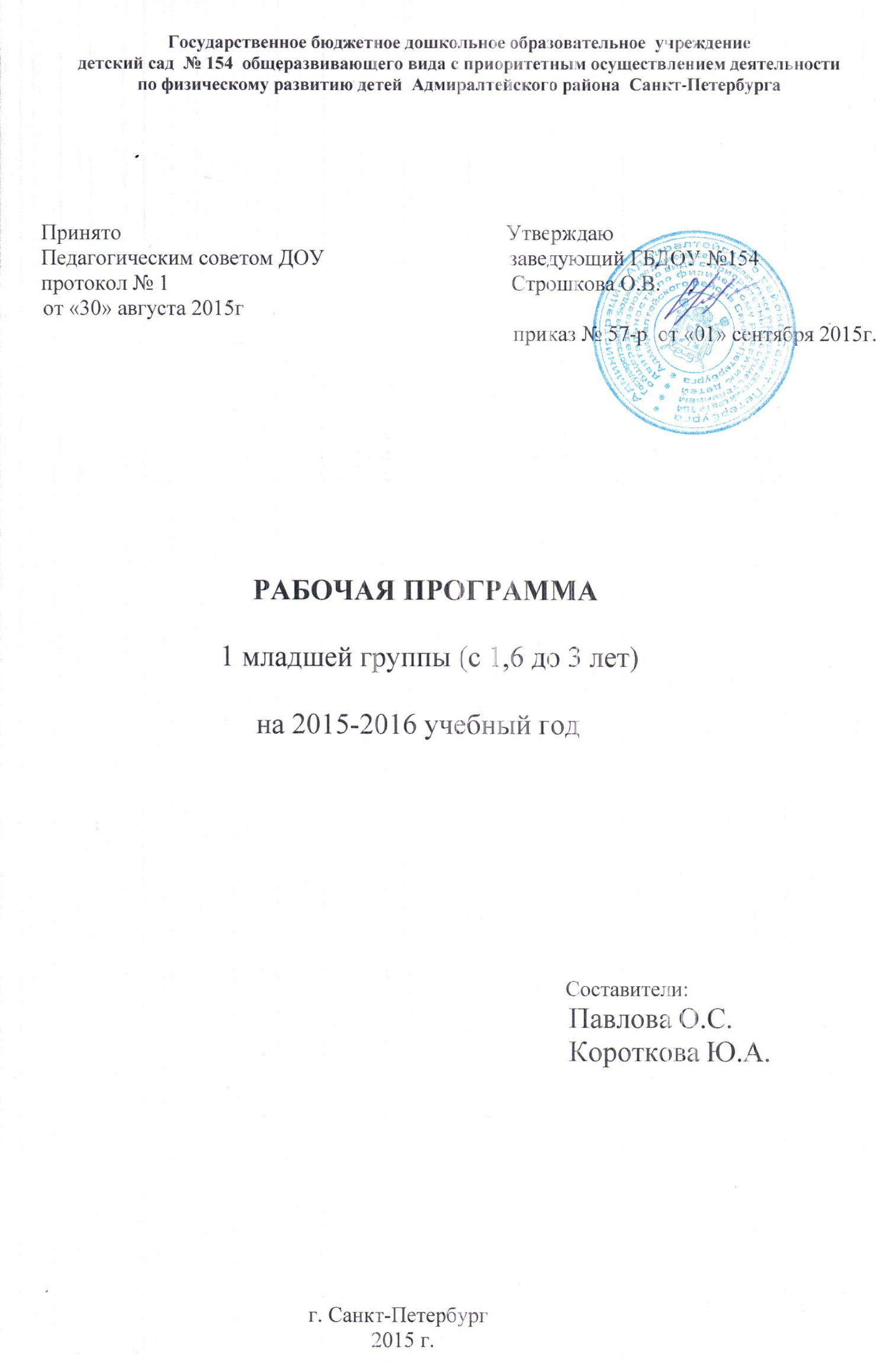 СОДЕРЖАНИЕЦЕЛЕВОЙ РАЗДЕЛ. Пояснительная записка……………………………………………………………...3. Цели и задачи………………………………………………………………………...3. Принципы………………………………………………………………….................4. Характеристика особенностей развития детей 1 младшей группы………...........5. Планируемые результаты освоения Программы……………………………….....6СОДЕРЖАТЕЛЬНЫЙ РАЗДЕЛ. Социально-коммуникативное развитие…………………………………………....7. Познавательное развитие………………………………………………………….13. Речевое развитие…………………………………………………………………...13. Художественно-эстетическое развитие…………………………………………..13. Физическое развитие……………………………………………………….............14Система педагогической диагностики (мониторинга) достижения детьми                                   планируемых результатов освоения основной образовательной программы дошкольного образования………………………………………………………….15. Взаимодействие с родителями…………………………………………….............15. Комплексно-тематическое планирование с детьми……………………………...20 ОРГАНИЗАЦИОННЫЙ РАЗДЕЛ. Расписание непрерывной непосредственно образовательно деятельности……21. Режимы дня…………………………………………………………………………21. Учебный план………………………………………………………………………24. Организация развивающей предметно-пространственной среды в группе……25. Информационно-методическое обеспечение программы……………………….31         ПриложенияЦЕЛЕВОЙ РАЗДЕЛ1.1.Пояснительная запискаРабочая программа по развитию детей от 1.6 до 3 лет группы раннего возраста  (Далее - Программа) разработана в соответствии с основной общеобразовательной программой ГБДОУ детского сада № 154. Программа спроектирована с учетом ФГОС дошкольного образования, особенностей образовательного учреждения, региона, образовательных потребностей воспитанников и запросов родителей. Рабочая программа группы раннего возраста обеспечивает разностороннее развитие детей в возрасте от 1,6 до 3 лет с учётом их возрастных и индивидуальных особенностей по основным направлениям: физическому, социально-коммуникативному, познавательному, речевому и художественно – эстетическому развитию.Режим работы группы:пятидневная рабочая неделя; длительность работы - 12 часов; ежедневный график работы - с 07.00 до 19.00 часоввыходные дни–суббота, воскресенье, нерабочие - праздничные дни.Непрерывная непосредственно образовательная деятельность (ННОД) начинается с  9.25 часов. Продолжительность ННОД в группе раннего возраста – 8-10 минут. Непрерывная непосредственно образовательная деятельность (с использованием интеграции образовательных областей) проводится ежедневно с подгруппой детей в первую и во вторую половину дня. Группа воспитанников имеет возможность посещать музыкальный зал в соответствии с расписанием работы зала. Музыкальные занятия проводит музыкальный руководитель - 2 раза в неделю. Занятия по физическому развитию осуществляется в физкультурном зале - 2 раза в неделю и 1 раз на улице. Физкультурные занятия проводит инструктор по физическому воспитанию. Группа имеет прогулочный участок. В теплое время года  образовательная деятельность осуществляется большей частью на участке во время прогулки.1.2. Цели и задачиЦель: создание благоприятных условий для полноценного проживания ребенком дошкольного детства, формирование основ базовой культуры личности, всестороннее развитие психических и физических качеств в соответствии с возрастными и индивидуальными особенностями, подготовка к жизни в современном обществе, обеспечение безопасности жизнедеятельности дошкольника. Исходя из поставленной цели, формируются следующие задачи:Укрепление здоровья, приобщение к здоровому образу жизни, развитие двигательной и гигиенической культуры детей.Развитие гуманистической направленности отношения детей к миру, воспитание культуры общения, эмоциональной отзывчивости и доброжелательности к людям.Развитие эстетических чувств детей, творческих способностей, эмоционально-ценностных ориентаций, приобщение воспитанников к искусству и художественной литературе.Развитие познавательной активности, познавательных интересов, интеллектуальных способностей детей, самостоятельности и инициативы, стремления к активной деятельности и творчеству.Реализация цели и задач осуществляется в процессе разнообразных видов детской деятельности: игровой, двигательной, трудовой, познавательно-исследовательской, продуктивной, речевой).Решение программных задач осуществляется в совместной деятельности взрослых и детей и самостоятельной деятельности детей не только в рамках непосредственно образовательной деятельности, но и при проведении режимных моментов.Принципыпринцип развивающего образования, целью которого является развитие ребенка;принцип научной обоснованности и практической применимости;принцип полноты, необходимости и достаточности;принцип единство воспитательных, развивающих и обучающих целей и задач процесса образования детей дошкольного возраста, в ходе реализации которых формируются такие знания, умения и навыки, которые имеют непосредственное отношение к развитию дошкольников;принцип интеграции образовательных областей в соответствии с возрастными возможностями и особенностями детей, спецификой и возможностями образовательных областей;комплексно-тематический принцип построения образовательного процесса; предусматривает решение программных образовательных задач в совместной деятельности взрослого и детей и самостоятельной деятельности дошкольников не только в рамках непрерывной непосредственно образовательной деятельности, но и при проведении режимных моментов в соответствии со спецификой дошкольного образования; и предполагает построение образовательного процесса на адекватных возрасту формах работы с детьми1.4.  Характеристика особенностей  развития детей 1 младшей группы В возрасте от 1,6-3 лет ребёнок постепенно выходит за пределы семейного круга. Его общение становится внеситуативным. Взрослый становится для ребёнка не только членом семьи, но и носителем определённой общественной функции. Желание ребёнка выполнять такую же функцию приводит к противоречию с его реальными возможностями. Это противоречие разрешается через развитие игры, которая становится ведущим видом деятельности в дошкольном возрасте. Главной особенностью игры является её условность: выполнение одних действий с одними предметами предполагает их отнесённость к другим действиям с другими предметами. Основным содержанием игры младших дошкольников являются действия с игрушками и предметами-заместителями. Продолжительность игры небольшая. Младшие дошкольники ограничиваются игрой с одной-двумя ролями и простыми, неразвёрнутыми сюжетами. Игры с правилами в этом возрасте только начинают формироваться. Изобразительная деятельность ребёнка зависит от его представлений о предмете. В этом возрасте они только начинают формироваться. Графические образы бедны. У одних детей в изображениях отсутствуют детали, у других рисунки могут быть более детализированы. Дети уже могут использовать цвет. Большое значение для развития мелкой моторики имеет лепка. Дети от 2-3 лет способны под руководством взрослого вылепить простые предметы. Известно, что аппликация оказывает положительное влияние на развитие восприятия. В этом возрасте детям доступны простейшие виды аппликации. Конструктивная ограничена возведением несложных построек по образцу и по замыслу.В возрасте от 2 до 3 лет развивается перцептивная деятельность. Дети от использования предэталонов – индивидуальных единиц восприятия – переходят к сенсорным эталонам – культурно-выработанным средствам восприятия. К концу года дети могут воспринимать до 5 и более форм предметов и до 7 и более цветов, способны дифференцировать предметы по величине, ориентироваться в пространстве группы детского сада, а при определённой организации образовательного процесса – и в помещении всего дошкольного учреждения.Развиваются память и внимание. По просьбе взрослого дети могут запомнить 3 – 4 слова и 5 – 6 названий предметов. Способны запомнить значительные отрывки из любимых произведений.Продолжает развиваться наглядно-действенное мышление. При этом преобразования ситуаций в ряде случаев осуществляются на основе целенаправленных проб с учётом желаемого результата. Дошкольники способны установить некоторые скрытые связи и отношения между предметами.В возрасте от 2 до 3 лет начинает развиваться воображение, которое особенно наглядно проявляется в игре, когда одни объекты выступают в качестве заместителей других.Взаимоотношения детей ярко проявляются в игровой деятельности. Они скорее играют рядом, чем активно вступают во взаимодействие. Однако уже в этом возрасте могут наблюдаться устойчивые избирательные взаимоотношения. Конфликты между детьми возникают преимущественно по поводу игрушек. Положение ребёнка в группе сверстников во многом определяется мнением воспитателя.В этом возрасте можно наблюдать соподчинение мотивов поведения в относительно простых ситуациях. Сознательное управление поведением только начинает складываться; во многом поведение ребёнка ещё ситуативное. Вместе с тем можно наблюдать и случаи ограничения собственных побуждений самим ребёнком, сопровождаемые словесными указаниями. Начинает развиваться самооценка, при этом дети в значительной мере ориентируются на оценку воспитателя. Продолжает развиваться также их половая идентификация, что проявляется в характере выбираемых игрушек и сюжетов.1.5. Планируемые результаты освоения ПрограммыРанний возраст – чрезвычайно важный и ответственный период психического развития ребёнка. Это возраст, когда всё впервые, всё только начинается – речь, игра, общение со сверстниками, первые представления о себе, о других, о мире. В первые три года жизни закладываются наиболее важные и фундаментальные человеческие способности – познавательная активность, любознательность, уверенность в себе и доверие к другим людям, целенаправленность и настойчивость, воображение, творческая позиция и многие другое. ребенок интересуется окружающими предметами и активно действует с ними; эмоционально вовлечен в действия с игрушками и другими предметами, стремится проявлять настойчивость в достижении результата своих действий;использует специфические, культурно фиксированные предметные действия, знает назначение бытовых предметов (ложки, расчески, карандаша и пр.) и умеет пользоваться ими. Владеет простейшими навыками самообслуживания; стремится проявлять самостоятельность в бытовом и игровом поведении;владеет активной речью, включенной в общение; может обращаться с вопросами и просьбами, понимает речь взрослых; знает названия окружающих предметов и игрушек;стремится к общению со взрослыми и активно подражает им в движениях и действиях; появляются игры, в которых ребенок воспроизводит действия взрослого;проявляет интерес к сверстникам; наблюдает за их действиями и подражает им;проявляет интерес к стихам, песням и сказкам, рассматриванию картинки, стремится двигаться под музыку; эмоционально откликается на различные произведения культуры и искусства;у ребенка развита крупная моторика, он стремится осваивать различные виды движения (бег, лазанье, перешагивание и пр.СОДЕРЖАТЕЛЬНЫЙ РАЗДЕЛ2.1. «Социально - коммуникативное развитие»Содержание образовательной области „Социально-коммуникативное развитие " направлено на достижение целей освоения первоначальных представлений социального характера и включения детей в систему социальных отношений через решение следующих задач:развитие игровой деятельности детей;приобщение к элементарным общепринятым нормам и правилам взаимоотношения со сверстниками и взрослыми (в том числе моральным); формирование гендерной, семейной, гражданской принадлежности, патриотических чувств, чувства принадлежности к мировому сообществу». Формирования положительного отношения к труду через решение следующих задач: развитие трудовой деятельности; воспитание ценностного отношения к собственному труду, труду других людей и его результатам; формирование первичных представлений о труде взрослых, его роли в обществе и жизни каждого человека»". Содержание образовательной области направлено на достижение целей формирования основ безопасности собственной жизнедеятельности и формирования предпосылок экологического сознания (безопасности окружающего мира) через решение следующих задач: формирование представлений об опасных для человека и окружающего мира природы ситуациях и способах поведения в них; приобщение к правилам безопасного для человека и окружающего мира природы поведения; передачу детям знаний о правилах безопасности дорожного движения в качестве пешехода и пассажира транспортного средства; формирование осторожного и осмотрительного отношения к потенциально опасным для человека и окружающего мира природы ситуациям.Развитие игровой деятельностиСюжетно-ролевые игрыФормировать умение проявлять интерес к игровым действиям сверстников. Помогать играть рядом, не мешая друг другу. Развивать умение играть вместе со сверстниками. Формировать умение выполнять несколько действий с одним предметом и переносить знакомые действия с одного объекта на другой; выполнять с помощью взрослого несколько игровых действий, объединенных сюжетной канвой. Содействовать желанию детей самостоятельно подбирать игрушки и атрибуты для игры, использовать предметы-заместители. Подводить детей к пониманию роли в игре.Формировать начальные навыки ролевого поведения; учить связывать сюжетные действия с ролью. Подвижные игрыРазвивать у детей желание играть вместе с воспитателем в подвижные игры с простым содержанием. Приучать к совместным играм небольшими группами. Поддерживать игры, в которых совершенствуются движения (ходьба, бег, бросание, катание). Театрализованные игрыПробуждать интерес к театрализованной игре путем первого опыта общения с персонажем (кукла Катя показывает концерт), расширения контактов со взрослым (бабушка приглашает на деревенский двор). Побуждать детей отзываться на игры-действия со звуками (живой и нет живой природы), подражать движениям животных и птиц под музыку, под звучащее слово (в произведениях малых фольклорных форм). Способствовать проявлению самостоятельности, активности в игре с персонажами-игрушками. Создавать условия для систематического восприятия театрализованных выступлений педагогического театра (взрослых). Дидактические игрыОбогащать в играх с дидактическим материалом чувственный опыт детей. Учить собирать пирамидку (башенку) из 5-8 колец разной величины; ориентироваться в соотношении плоскостных фигур «Геометрической мозаики» (крут, треугольник, квадрат, прямоугольник); составлять целое из четырех частей (разрезных картинок, складных кубиков); сравнивать, соотносить, группировать, устанавливать тождество и различие однородных предметов по одному из сенсорных признаков (цвет, форма, величина). Проводить дидактические игры на развитие внимания и памяти («Чего не стало?» и т.п.); слуховой дифференциации («Что звучит?» и т.п.); тактильных ощущений, температурных различий («Чудесный мешочек», «Теплый —холодный», «Легкий —тяжелый» и т.п.); мелкой моторики руки (игрушки с пуговицами, крючками, молниями, шнуровкой и т.д.). Приобщение к элементарным общепринятым нормами правилам взаимоотношения со сверстниками и взрослыми(в том числе моральным) Способствовать накоплению опыта доброжелательных взаимоотношений со сверстниками: обращать внимание детей на ребенка, проявившего заботу о товарище, выразившего ему сочувствие. Формировать у каждого ребенка уверенность в том, что взрослые любят его, как и всех остальных детей. Воспитывать отрицательное отношение к грубости, жадности; развивать умение играть не ссорясь, помогать друг другу и вместе радоваться успехам, красивым игрушкам и т. п. Продолжать формировать умение здороваться и прощаться (по напоминанию взрослого); излагать собственные просьбы спокойно, употребляя слова «спасибо» и «пожалуйста». Воспитывать внимательное отношение и любовь к родителям и близким людям. Формирование гендерной, семейной, гражданской принадлежности, патриотических чувств, чувства принадлежности к мировому сообществуОбраз Я.Начать формировать элементарные представления о росте и развитии ребенка, изменении его социального статуса (взрослении) в связи с началом посещения детского сада. Закреплять умение называть свое имя. Семья Развивать умение называть имена членов своей семьи. Детский садРазвивать представления о положительных сторонах детского сада, его общностис домом (тепло, уют, любовь и др.) и отличиях от домашней обстановки (больше друзей, игрушек, самостоятельности и т. д.). Развивать умение ориентироваться в помещении группы, на участке. Родная странаНапоминать детям название города (поселка), в котором они живут. Развитие трудовой деятельностиОбучать детей порядку одевания и раздевания; формировать умение складывать в определенном порядке снятую одежду. Приучать к опрятности. Привлекать детей к выполнению простейших трудовых действий. Воспитание ценностного отношения к собственному труду, труду других людей и его результатам. Приучать поддерживать порядок в игровой комнате, по окончании игр расставлять игровой материал по местам.Развивать умение совместно со взрослым и под его контролем перед едой ставить хлебницы(без хлеба) и салфетницы. Формирование первичных представлений о труде взрослых, его роли в обществе и жизни каждого человекаВоспитывать интерес к труду взрослых. Расширять круг наблюдений детей за трудом взрослых. Обращать их внимание на то, что и как делает взрослый, зачем он выполняет те или иные действия. Поддерживать желание помогать взрослым. В помещении и на участке привлекать внимание детей к тому, как взрослый ухаживает за растениями (поливает) и животными (кормит). Учить узнавать и называть некоторые трудовые действия (помощник воспитателя моет посуду, приносит еду, меняет полотенца и т. д.). Формирование основ безопасности собственной жизнедеятельностиЗнакомить с элементарными правилами поведения в детском саду: играть с детьми, не мешая им и не причиняя боль; уходить из детского сада только с родителями; не разговаривать и не брать предметы и угощение у незнакомых людей и т.д. Объяснять детям, что нельзя брать в рот несъедобные предметы, никакие предметы нельзя засовывать в ухо или в нос —это опасно! Учить детей правилам безопасного передвижения в помещении: быть осторожными при спуске и подъеме по лестнице; держаться за перила. С помощью художественных и фольклорных произведений знакомить с правилами безопасного для человека и окружающего мира поведения. О правилах безопасности дорожного движения. Дать детям элементарные представления о правилах дорожного движения: автомобили ездят по дороге (проезжей части); светофор регулирует движение транспорта и пешеходов; на красный свет светофора нужно стоять, на зеленый—двигаться; переходить улицу можно только со взрослым, крепко держась за руку. Рассказать детям, что по дороге ездят различные автомобили. Ведет автомобиль водитель. В автобусах люди едут на работу, в магазин, в детский сад. Объяснять элементарные правила поведения детей в автобусе (в автобусе дети могут ездить только со взрослыми; разговаривать нужно спокойно не мешая другим; слушаться взрослых и т. д.). Читать детям рассказы, стихи, сказки по теме «Дорожное движение». 2.2. «Познавательное развитие»Содержание образовательных областей по познавательному развитию направлено на развитие у детей познавательных интересов, интеллектуальное развитие. Эти цели достигаются через решение следующих задач:- сенсорное развитие;- развитие познавательно-исследовательской деятельности;- формирование элементарных математических представлений;- формирование целостной картины мира, расширение кругозора детей;Формирование предпосылок экологического сознанияФормировать элементарные представления о правильных способах взаимодействия с растениями и животными: рассматривать растения, не нанося им вред; наблюдать за животными, не беспокоя их и не причиняя им вреда; кормить животных только с разрешения взрослых. Объяснять детям, что рвать любые растения и есть их нельзя. 2.3. «Речевое развитие»Содержание данной образовательной области направлено на достижение целей овладения конструктивными способами и средствами взаимодействия с окружающими людьми через решение следующих задач: развитие свободного общения со взрослыми и детьми; развитие всех компонентов устной речи детей (лексической стороны, грамматического строя речи, произносительной стороны речи; связной речи—диалогической и монологической форм) в различных формах и видах детской деятельности; практическое овладение воспитанниками нормами речи». 2.4. «Художественно-эстетическое развитие»Эстетическое воспитание - это развитие способов присвоения норм и ценностей. Принципиальным считается тот факт, что способ присвоения влияет на характер ценности, ограниченность её присвоения ребенком и определяет его возможности в дальнейшем развитии.Художественно-эстетическое развитие детей дошкольного возраста - особенно важное направление педагогики, требующее приоритетного внимания. Необходимо подняться на современный уровень осознания функций искусства и возможностей художественного воспитания для развития личности ребенка.Детское творчество с раннего возраста развивает композиционное мышление, формирует потребность образного представления и умения передавать свои чувства, эмоции, ощущения. Оно помогает создавать выразительную художественную форму и образное содержание в детских произведениях. задачи:развитие продуктивной деятельности детей (рисование, лепка, аппликация,  художественный труд);развитие детского творчества;приобщение к изобразительному искусству; развитие музыкально-художественной деятельности;приобщение к музыкальному искусству;развитие детского музыкально-художественного творчества; реализация  самостоятельной творческой деятельности детей; удовлетворение потребности в самовыражении. 2.5. «Физическое развитие»Третий год жизни - важный этап в развитии ребенка. Темп физического развития замедляется, но организм в целом крепнет, движения совершенствуются. Однако опорно-двигательный аппарат развит еще сравнительно слабо, двигательный опыт небольшой, движения часто непреднамеренны, направления их случайны, эмоциональные проявления неустойчивы, активное торможение плохо развито. Ребенок еще не умеет самостоятельно регулировать скорость, силу и амплитуду движений. Все это необходимо учитывать при организации работы по физическому воспитанию.Содержание работы по физическому развитию направлено на достижение целей охраны здоровья детей и формирование основы культуры здоровья, интереса и ценностного отношения к занятиям физической культурой, гармоничное физическое развитие. Эти цели достигаются через решение следующих задач:сохранение и укрепление физического и психического здоровья детей;воспитание культурно-гигиенических навыков;формирование начальных представлений о здоровом образе жизни;развитие физических качеств (скоростных, силовых, гибкости, выносливости и координации);накопление и обогащение двигательного опыта детей (овладения основными движениями);формирование у воспитанников потребности в двигательной активности и физическом совершенствовании. 2.6. Система педагогической диагностики (мониторинга)  достижения детьми планируемых  результатов освоения основной образовательной программы дошкольного образованияДля отслеживания эффективности усвоения Программы воспитанниками в группе проводится оценка особенностей развития детей и усвоения ими Программы в рамках педагогической диагностики. Результаты диагностики могут использоваться исключительно для решения следующих образовательных задач:индивидуализации образования (в том числе поддержки ребёнка, построения его образовательной траектории или профессиональной коррекции особенностей его развития); оптимизации работы с группой детей.Используется диагностика педагогического процесса Верещагиной Н.В.2.7. Взаимодействие с родителямиФормы работы с родителями родительские собрания консультации педагогический материал в родительском уголке и папках-передвижках индивидуальные беседыприглашение родителей на открытое мероприятие (в конце учебного года)Темы родительских собраний  Организационное  Адаптация детей  Особенности психического и физического  развития детей 2-го года жизни  Развитие речи детей 2-го года жизни. Обсуждение материала  Этапы формирования игровой деятельности у детей раннего возрастаТемы консультаций  Причины трудной адаптации детей к д\с  Как мы играем с детьми, обзор игрушек для детей 2-го года жизни  Сенсорное развитие ребенка, развивающие игры  Развитие движений  Возраст строптивости. Как научить ребенка правильно реагировать на слово  «нельзя»Информационный блок Питание детей в выходной день Закаливание Формирование культурно-гигиенических навыков Подвижные игры с детьми Развитие музыкальных способностей у детей Истоки изобразительной деятельности Книжный уголок дома Пальчиковые игры Игры на развитие дыхания Детские тревоги, их истокиПлан работы с родителямиСентябрьАнкеты знакомств.Вечер вопросов и ответов.	«Адаптация ребёнка к условиям детского сада». «Анкета для родителей детей вновь поступающих в ДОУ.»Наглядная агитация. «Уголок для родителей».	«Правила адаптации ребёнка в ДОУ». «В детский сад без слёз или как уберечь ребёнка от стресса». «На прогулке осенью». «Осенние приметы и загадки». «Здоровье в детском саду».Консультации для родителей.«Что необходимо знать родителям при поступлении в детский сад». «Детские истерики и как с ними бороться». «Возрастные особенности детей 2 лет». «Какие они малыши». «Задачи воспитательно-образовательной работы в ясельной группе». «Значение колыбельных песен».Собрание. Выступления.	«Развиваем малышей, реализуя программу «От рождения до школы». Организационное собрание ( выбор родительского комитета и создание развивающей среды в группе для полноценного и гармоничного развития личности каждого ребёнка ).Беседы О поведении ребёнка в семье, о его привычках, о новом режиме дня, о прохождении адаптации детей в группе, о любимых игрушках, о совместных играх детей с родителями, о сне и питании дома.ОктябрьКонсультации для родителей. Привлечь родителей к пополнению развивающей среды. «Влияние развивающей среды на развитие детей раннего возраста». Познакомить со способами повышения защитных свойств детского организма. «Что необходимо делать родителям, чтобы ребёнок меньше болел?»Папки-передвижки. Наглядная информация для родителей.«Кишечные инфекции и их профилактика». «Профилактика ОРВИ и гриппа». Нетрадиционные способы профилактики заболеваний. Наблюдения с детьми осенью. «Детки двухлетки».Беседы О поведении детей дома, о состоянии здоровья, о сне дома, о одежде детей в холодный период времени, как правильно одеть ребёнка, о соблюдении режима дня.НоябрьКонсультации для родителей «Права и обязанности родителей». «Как правильно общаться с детьми». «Развитие речи детей 2-го года жизни». «Развивающие игры».Наглядная агитация.  «Уголок для родителей».	«Осенние прогулки с ребёнком». «Как одевать ребёнка в осенний период». «Как выбрать детскую обувь». «Профилактика простудных и инфекционных заболеваний». «День отца». «День матери». «Закаливание». «Истоки изобразительной деятельности», «Адмиралтейскому району 310 лет».Участие родителей в празднике «Осени». Поделки для конкурса: «Волшебные листочки».Беседы О профилактике гриппа, о сне детей дома, в какие игры играют дети дома, питание в выходные дни, режим дня, прогулка детей.ДекабрьКонсультации для родителей	«Влияние пальчиковой гимнастики на речевые функции и здоровье детей». «Как научить ребёнка правильно реагировать на слово, нельзя».«Здоровье в детском саду». «Питание ребёнка во время болезни». «Здоровое питание детей».Наглядная агитация. Уголок для родителей.	«Детские тревоги, их истоки». «Простейшие приёмы массажа». «Профилактика: кашель и насморк.» «Какую одежду одевать зимой и при какой температуре.» «Осторожно гололёд.» «Чем опасны обморожения». «История ёлочной игрушки».Участие родителей в празднике «Новый год».Участие в конкурсе «Новогодняя игрушка» Сделать игрушки для новогодней ёлки своими руками.БеседыИгры с детьми в выходные дни. Чем можно заняться с ребёнком на прогулке зимой? Зимняя одежда для ребёнка. Профилактика кишечных заболеваний. Учимся правильно падать. Как встретить новый год с детьми? Что и как дарить малышу на новый год? Сон и питание ребёнка дома.ЯнварьКонсультации для родителей.«Как организовать детский досуг в зимнее время года». «Организация семейных прогулок». «Шесть родительских заблуждений о морозной погоде». «Почему болеют дети?» «Сенсорный мир ребёнка». «Правила поведения при гололёде.»Наглядная агитация. Уголок для родителей.	«Мама, давай порисуем!» «Что делать если ребёнок не хочет убирать за собой игрушки?» «Что такое реакция манту?» «Зарядка без забот». «Профилактика простудных заболеваний.» «Конъюнктивит». «Как помочь птицам пережить зиму.» «Кушай, детка, кашку!»Выставки«Новогодняя игрушка» - Конкурс творческих семейных работ (привлечение родителей к работе детского сада, взаимодействие родителей и детей).Беседы	Как повысить иммунитет ребёнка. Почему ребёнок не слушается, капризничает, упрямится? Какие игрушки нужны детям? Что делать если ребёнок кусает других детей? О плаксах. Беседы о сне, о здоровье, о питании и режиме дня дома.ФевральКонсультации для родителей.«Темперамент ребёнка», «Как выбрать книгу для малыша», «Как научить ребёнка рисовать (игры с красками)», «От игры в кубики к конструированию».Наглядная агитация.Уголок для родителей.	«Зимний рацион детей», стенд «Растим детей здоровыми», «Безопасность зимних прогулок», «Возрастные особенности ребёнка 2 лет », «Игры для развития речи (2 года)», «23 февраля – День защитника отечества». «Что значит быть хорошим отцом».Стенгазета «Я и папа». Формирование атмосферы общности интересов детей, родителей и коллектива.Беседы«Как гулять с пользой для здоровья», «Что означает поза спящего ребёнка», «Профилактика кариеса», «О пользе дневного сна», «Первая помощь при проявлении первых признаков ОРВИ».Анкетирование«Качество питания в детском саду». Получение и анализ информации об отношениях родителей к организации питания в детском саду.МартКонсультации для родителей.«Если ваш ребёнок попал в больницу», «Лидеры семейного воспитания». Формирование у родителей умение общаться с ребёнком. «Стоматит у детей», «Как формируется личность ребёнка»Наглядная агитация.Уголок для родителей. «Основные лекарства в детской аптечке», «Народные средства для лечения простуды и насморка», «Игрушка в жизни ребёнка», «Говорящие пальчики», «8 марта – Международный женский день», «Музыка малышам».Выставки«Мама, мамочка, мамуля. Цветы для любимой мамы» - поделки для любимых мам.Беседы«О профилактике стоматита», «О значении семейного воспитания», «Если ребёнок упрямится», «Для чего нужны пальчиковые игры», «О активных детях», «Почему ребёнок капризничает», «Что делать если ребёнок не хочет убирать за собой игрушки», «Развивающие игры вместе с родителями».АпрельКонсультации для родителей.«Подбор игрушек для детей раннего возраста», «Психологические особенности раннего возраста», «Рекомендации для родителей по организации игрового уголка», «Терпеть или наказывать».Наглядная агитация.Уголок для родителей.	«Безопасность детской игрушки», «Ребёнок и реклама», «Секреты воспитания вежливого ребёнка», «Телевидение и дети», «Учить ребёнка бережливости», «Паводки. Безопасность это важно», «Осторожно - сосульки».Беседы«Если ребёнок ведёт себя агрессивно», «Почему ребёнок не слушается», «Как научить ребёнка не бояться врача», «Как научить ребёнка узнавать цвета», «Весенние прогулки с родителями».Родительская фотовыставка	«Моя дружная семья». Активизация включённости родителей в работу детского сада.СубботникПроведение субботника по благоустройству территории ДОУ. Формирование положительных взаимоотношений между ДОУ и родителями.МайКонсультации для родителей.«Всё о том как нельзя наказывать детей», «Особенности рисунка детей раннего возраста», «Энтеробиоз», «Как приучить ребёнка к порядку и самостоятельности», «Если ребёнок не хочет одеваться», «Как победить детские страхи».Наглядная агитация. Уголок для родителей.Оформление информации для родителей к майским праздникам. Всё о дне победы. 70 лет ВОВ. «9 мая – День Победы»Всё о ротовирусе, кишечных заболеваниях, скарлатине. «Профилактика кишечных отравлений», «Конъюнктивит»,«1 мая – День весны и труда», ВыставкаВыставка детских работ ко Дню Победы. «Салют Победы!»БеседыОб агрессивных детях (почему они кусаются, щипаются, толкаются). О состоянии здоровья, об обуви – как правильно выбрать ребёнку обувь. «Какие игрушки необходимы детям?»Собрание«Вот какие мы стали» – итоговое родительское собрание. Подводим итоги учебного года. Выясняем причины оставшихся проблем во взаимоотношении ребёнка с ДОУ.Анкетирование	«Нравится ли вам работа нашего детского сада».2.8. Комплексно-тематическое планирование с детьми       См. приложение.3.1. Расписание организованной образовательной деятельности в первой младшей группе Социально-коммуникативное развитие ежедневно в ходе режимных моментовВсего: 10 видов ООДНедельная образовательная нагрузка 1 час 40 мин.Перерыв между ООД  не менее 10 минутПоследний день каждого месяца проводится «ДЕНЬ ЗДОРОВЬЯ»3.2. Режим пребывания воспитанников в группе (12 часов) Режим дня первой младшей группы на холодный период*ООД - организованная образовательная деятельностьРекомендован гибкий режим прогулок в соответствии с погодой.Организация щадящего режима Щадящий режим назначается детям с 3 и 4 группами здоровья, детям перенесшим заболевание для снижения физической  интеллектуальной нагрузки.Щадящий режим после перенесенного заболевания назначается по рекомендации участкового педиатра на определенный срок в зависимости от состояния здоровья ребенка, диагноза заболевания.Щадящий режим выполняется персоналом, работающим с ребенком.Рекомендации по выполнению щадящего режима для часто болеющих детей.Ребенок одевается на прогулку последним. Возвращается с помощником воспитателя на 15-20 минут раньше.Время сна увеличивается на 15-20 минут.Организованная форма обучения сокращена. Превалирует индивидуальная работа и совместная деятельность с воспитателем.На физкультурных занятиях ребенок освобождается от упражнений, требующих усиленной нагрузки, сокращено количество упражнений и  подвижных игр+ строгое выполнение рекомендаций врача.Учебный план.. Максимально допустимая образовательная нагрузка воспитанников группы (формы ННОД, занятия)(в соответствии с требованиями СанПиН, утв. Постановлением Главного государственного санитарного врача РФ от 15. 05. 2013 г. № 26)3.4. Создание развивающей предметно-пространственной среды  группыБезопасность и психологическая комфортность пребывания детей в группе.     Оборудование группового пространства соответствует санитарно гигиеническим требованиям, оно безопасно, здоровье сберегающее, эстетически привлекательно и развивающее. Мебель соответствует росту и возрасту детей, игрушки - обеспечивают максимальный для данного возраста развивающий эффект.      В интерьере группы, в цветовом решении стен  и «малоподвижных» предметах  обстановки преобладают светлые спокойные тона, стены украшены детскими работами. В свободном доступе детей в  достаточном количестве представлены развивающие игры и игрушки ярких цветов. С целью обеспечения психологического комфорта в группе создан «центр уединения», в котором создана домашняя обстановка; имеются:  мягкий диван,  альбом семейных фотографий, музыкальный центр.      В группе создана комфортная предметно-пространственная среда, соответствующая возрастным, гендерным, индивидуальным особенностям детей. Развивающая среда имеет гибкое зонирование, что позволяет детям в соответствии со своими интересами и желаниями в одно и то же время свободно заниматься, не мешая при этом друг другу, разными видами деятельности. Сферы самостоятельной детской активности внутри группы не пересекаются, достаточно места для свободы передвижения детей. Все игры и материалы в группе расположены таким образом, что каждый ребенок имеет свободный доступ к ним.     Мальчики объединены общим конструктивно-строительным интересом, для удовлетворения которого размещены конструкторы разных размеров и фактуры, имеются различные виды транспорта, уголке для девочек размещены такие игры как: «Маленькая хозяйка», «Парикмахерская», «Поликлиника», «Магазин». Здесь происходит контакт мальчиков и девочек, что реализует гендерное воспитание детей. Учет возрастных особенностей детей.     Развивающая предметно-пространственная среда в группе обеспечивает максимальную реализацию образовательного потенциала и развитие детей от 1,6 до  3х лет в различных видах детской деятельности. В  соответствии с особенностями данного возрастного этапа это:-предметная деятельность и игры с составными и динамическими игрушками;-экспериментирование с материалами и веществами;-общение со взрослым и совместные игры со сверстниками под руководством взрослого;- самообслуживание и действия с бытовыми предметами-орудиями;- восприятие смысла музыки, сказок, стихов;- рассматривание картинок;-двигательная активность.Реализация ОП ДО  (отражение образовательных областей.)     В развивающей среде группы «Цыплятки» отражены основные направления образовательных областей ФГОС ДО:- коммуникативно-личностное развитие; - познавательное развитие;- речевое развитие; - художественно-эстетическое развитие;- физическое развитие.     Пространство групповой комнаты организовано в виде хорошо разграниченных уголков: уголок для сюжетно-ролевых игр;уголок для театрализованных игр и музыкальной деятельности;книжный уголок,уголок познавательно-исследовательской деятельности; уголок конструктивной деятельности;уголок для изобразительной деятельности (рисования, лепки);уголок  двигательной активности.     Оснащение уголков меняется в соответствии с тематическим планированием образовательного процесса. Уголок для сюжетно ролевых игрВ уголке имеются игрушки для детей до 3 лет довольно крупные (соразмерные самим  детям или куклам) и готовые к использованию.Для игры детей 1,6-3 лет, почти всецело зависящих от внешней обстановки, имеются комплексы игрового материала, в которых представлены все типы сюжетообразующих игрушек (персонажи, предметы оперирования, маркеры пространства).Это комплексы материалов и часть пространства для развертывания бытовой тематики: 1) шкафчик с посудой, кухонная плита и несколько кукол на стульчиках вокруг стола; 2) пара кукольных кроватей, шкафчик с "постельными принадлежностями", диванчик и кресла на которых могут сидеть и куклы, и дети. Еще один тематический комплекс: туннель — ширма, с зеркальным пластиком внутри, где дети могут ползать, прятаться и устраивать свой "дом" дети; И наконец, сенсорный комплекс для разнообразных игр.Остальные игровые материалы размещаются в низких стеллажах, передвижных ящиках на колесиках, пластмассовых емкостях, вдвигающихся в нижние открытые полки шкафов и т.п. Все материалы, находятся в поле зрения,  и доступны детям. В группе круг полифункциональных материалов невелик. Это небольшое количество надувных и набивных модулей, которые маленький ребенок может свободно перемещать (валики, кубы). В качестве заместителей используются элементы конструкторов, строительных наборов, дидактических материалов, которые имеются в группе для продуктивной и исследовательской деятельности детей.Уголок для театрализованных игр и музыкальной деятельности- Кукольный театр (Теремок, Волк и семеро козлят, настольный театр  (Колобок, Теремок, Маша и медведь)- Театр лопаток (Репка, Колобок, Три медведя и т.д.)- Пальчиковый театр- Театр с игрушками Бибабо- Перчаточный- Маски персонажей - Музыкальные инструменты- Диски с музыкой и сказками- Картотека музыкальных и театрализованных игр- ШирмаКнижный уголок - Книги, подобранные по возрасту и по текущей теме - Настольно-печатные игры по развитию речи - Иллюстрации к сказкам, дидактические альбомы с картинками.Уголок познавательно-исследовательской деятельностиДля детей в группе имеются предметы, относящиеся к типу образно-символических, позволяющие расширять круг представлений детей, развивать речь. Это наборы картинок с изображениями простых геометрических форм, бытовых предметов, животных, растений и плодов, разрезные (складные) кубики и картинки (из 2-4 элементов), парные картинки для сравнения, простые сюжетные картинки, серии картинок (истории в картинках) с последовательностью из 2-3 событий или бытовых действий и т.п. Размещение материала для познавательно-исследовательской деятельности: в нескольких спокойных местах группового помещения, чтобы дети не мешали друг другу. Часть объектов для исследования в действии стационарно расположена на специальном дидактическом столе (или паре обычных столиков, приспособленных для этой цели). Остальные объекты для исследования и образно-символический материал воспитатель располагает в поле зрения детей непосредственно перед началом их свободной деятельности.    В группе имеются следующие материалы:- Пирамидки, окрашенные в основные цвета- Стержни для нанизывания с цветными кольцами, шарами, катушками, полусферами (5-7 элементов)- Наборы: грибочки-втулки на стойке (4-6 элементов), различных цветов - Объемные вкладыши из 3 элементов (миски, конусы)- Матрешки - Доски-вкладыши (с основными формами)- Набор объемных тел (кубы, цилиндры,бруски, шары, диски)- Рамки-вкладыши с геометрическими формами, разными по величине, 4-х цветов- Мозаика (восьмигранная, цветная, крупная)- Наборы кубиков с цветными гранями (4 цвета)- Ящик с прорезями основных геометрических форм для сортировки объемных тел- Емкости с крышками разного размера и цвета (для сортировки мелких предметов)- Рамки с одним видом застежки (шнуровка, пуговицы, кнопки)- Игрушки-забавы с зависимостью эффекта от действия (неваляшка, клюющие курочки, дерущиеся бараны, прыгающие лягушки и т.п.)- Ящик для манипулирования со звукосветовыми эффектами- Набор для забивания: молоточек с втулочками - Набор шумовых коробочек (по Монтессори)- Звучащие игрушки, контрастные по тембру и характеру звукоизвлечения (колокольчики, барабан, резиновые пищалки, погремушки)- Набор для экспериментирования с водой: стол-поддон, емкости 2-3 размеров и разной формы, предметы-орудия для переливания и вылавливания (черпачки, сачки)- Набор для экспериментирования с песком: стол-песочница, формочки разной конфигурации, емкости разного размера, предметы-орудия — совочки, лопатки- Наборы картинок для группировки, по 3-4 в каждой группе (реалистические изображения): животные, животные с детенышами, птицы, овощи, фрукты, одежда, посуда, мебель, транспорт, предметы обихода, игрушки- Наборы парных картинок (предметные) для сравнения, той же тематики- Наборы парных картинок типа "лото" (из 2-3 частей), той же тематики- Разрезные (складные) кубики с предметными картинками, разделенными на 2-4 части- Разрезные картинки, разделенные на 2 части по прямой- Серии из 2-3 картинок для установления последовательности действий и событий (сказочные, бытовые ситуации)- Сюжетные картинки (с различной тематикой, близкой ребенку - сказочной, социобытовой), крупного формата.Уголок конструктивной деятельности      Весь строительный материал разложен по цвету и форме для того, чтобы дети могли быстро отбирать необходимые детали и при уборке упражняться в классификации их.      Мелкий строительный материал насыпан в корзины, ящики или коробки. В корзинах имеются маленькие игрушечные персонажи: котята, собачки, уточки, машинки и др., которые  побуждают детей к использованию их в конструировании.     Конструкторы размещены на столах в открытых коробках или небольших корзинках. Это позволяет детям конструировать как за столом, так и, взяв корзинку, устроиться с конструктором на ковре. В группе имеются:- Конструкторы разных размеров и форм и материалов- Мозаики разных форм и размеров- Природный материал.Уголок для продуктивной деятельности (рисования, лепки)К продуктивным видам детской деятельности относятся рисование, лепка, аппликация. Для того чтобы каждый ребенок в возрасте с 1,6 до 3 лет смог сделать этот очень важный шаг в своем развитии, в нашей группе имеются соответствующие материалы и оборудование:       - Наборы цветных карандашей (6 цветов)  - Наборы фломастеров (6 цветов)  - Гуашь - Круглые кисти - Емкости для промывания ворса кисти от краски - Салфетки из ткани, хорошо впитывающей воду, для осушения кисти после промывания и при наклеивании готовых форм - Подставки для кистей - Бумага для рисования- Доски для лепки - Печатки для нанесения узора на вылепленное изделие- Салфетки из ткани, хорошо впитывающей воду для вытирания рук во время лепки - Готовые формы для выкладывания и наклеивания в зависимости от программных задач - Розетки для клея - Подносы для форм и обрезков бумаги- Щетинные кисти для клеяУголок двигательной активностиВ групповой комнате все  спортивные  пособия доступны детям, размещены таким образом, чтобы они способствовали проявлению двигательной активности детей. Так, рядом с кукольным уголком поставлены игрушки-двигатели (машины, тележки). Спортивные пособия: - Мячи большие, средние, маленькие - Обручи - Флажки - Гимнастический мяч - Кольцебросы - Мешочки для метания - Кегли - Дорожки здоровья - Картотеки подвижный игр, дыхательной гимнастики, гимнастики после    сна.ВЫВОД: развивающая предметно-пространственная среда группы обеспечивает возможность общения и совместной деятельности детей, взрослых, содержательно насыщенна, трансформируема, полифункциональная, вариативна, доступна и безопасна.3.5.  Методическое обеспечение образовательной деятельности (список литературы, др.)Учебно-методическое сопровождение1.	Сюжетные игры, ролевые атрибуты к играм (см. раздел №3 в табл.  «Перспективное планирование по программе «От рождения до школы» под ред. Н.Е. Вераксы, Т.С. Комаровой, М.А. Васильевой. Первая младшая группа, стр. 6-86).2.	Дидактические игры (см. раздел №3 в табл.  «Перспективное планирование по программе «От рождения до школы» под ред. Н.Е. Вераксы, Т.С. Комаровой, М.А. Васильевой. Первая младшая группа, стр. 6-86).3.	Дидактические материалы по сопровождению коммуникативной деятельности (см. раздел №3 в табл.  «Перспективное планирование по программе «От рождения до школы» под ред. Н.Е. Вераксы, Т.С. Комаровой, М.А. Васильевой. Первая младшая группа, стр. 60-74).4.	Дидактические материалы по сопровождению познавательно-исследовательской деятельности (см. раздел №3 в табл.  «Перспективное планирование по программе «От рождения до школы» под ред. Н.Е. Вераксы, Т.С. Комаровой, М.А. Васильевой. Первая младшая группа, стр.60-74 ).5.	Дидактические материалы по сопровождению трудовой деятельности (см. раздел №3 в табл.  «Перспективное планирование по программе «От рождения до школы» под ред. Н.Е. Вераксы, Т.С. Комаровой, М.А. Васильевой. Первая младшая группа, стр. 41-58).6.	Дидактические материалы по сопровождению двигательной деятельности (см. раздел №3 в табл.  «Перспективное планирование по программе «От рождения до школы» под ред. Н.Е. Вераксы, Т.С. Комаровой, М.А. Васильевой. Первая младшая группа, стр. 6-39).7.	Дидактические материалы по сопровождению чтения художественной литературы (см. раздел №3 в табл.  «Перспективное планирование по программе «От рождения до школы» под ред. Н.Е. Вераксы, Т.С. Комаровой, М.А. Васильевой. Первая младшая группа, стр. 60-74).8.	Дидактические материалы по сопровождению музыкально-художественной деятельности (см. раздел №3 в табл.  «Перспективное планирование по программе «От рождения до школы» под ред. Н.Е. Вераксы, Т.С. Комаровой, М.А. Васильевой. Первая младшая группа, стр. 76-86).9.	Дидактические материалы по сопровождению продуктивной деятельности (см. раздел №3 в табл.  «Перспективное планирование по программе «От рождения до школы» под ред. Н.Е. Вераксы, Т.С. Комаровой, М.А. Васильевой. Первая младшая группа, стр. 76-86). Список литературы1. Авдеева, Н. Н. Безопасность на улицах / Н. Н. Авдеева. - М. : ООО «Издательство АСТ-ЛТД», 1997.2. Авдеева, Н. Н. Безопасность : учеб. пособие по основам безопасности жизнедеятельности детей старшего дошкольного возраста / Н. Н. Авдеева, О. Л. Князева, Р. Б. Стеркина. - М. : 000 «Издательство ACT-ЛТД», 1997.3. Агафонова, К. В. Дети и дорожное движение / К. В. Агафонова. - М. : Просвещение, 1978.4.  Арапова-Пискарева, Н. А. Формирование элементарных математических представлений в детском саду. Программа и методические рекомендации / Н. А. Арапова-Пискарева. - М. : Мозаика-Синтез, 2006.5.  Богуславская, 3. М. Развивающие игры для детей младшего дошкольного возраста / 3. М. Богуславская, Е. О. Смирнова. -М. : Просвещение, 1991.6.  Венгер, Л. А. Воспитание сенсорной культуры от рождения до 6 лет / Л. А. Венгер, Э. Г. Пилюгина, Н. Б. Венгер. - М. : Просвещение, 1988.7. Воспитание и обучение детей в первой младшей группе детского сада / под ред. В. В. Гербовой, Т. С. Комаровой. - М. : Мозаика-Синтез, 2006.8. Галанова, Т. В. Развивающие игры с малышами до 3 лет / Т. В. Галанова. - Ярославль : Академия развития, 2007.9. Гербова, В. В. Занятия по развитию речи в первой младшей группе детского сада : планы занятий / В. В. Гербова. - М. : Мозаика-Синтез, 2008.Ю.Дети и дорога : метод, комплект для воспитателей детских садов. - М., 1994.11. Добрушин, А. Д. Как беречь детей / А. Д. Добрушин. - Таллин : Валгус, 1976.12. Дорохов, А. А. Зеленый, желтый, красный / А. А. Дорохов. - М. : Детская литература, 1975.13. Дошкольное воспитание : журн. - 1990. -№ 8 ; 1991. -№ 2, 7.14. Душное, А. С. Моя улица / А. С. Душнов. - М. : ДОСААФ, 1981.15. Дыбина, О. Б. Ребенок и окружающий мир : программа и методические рекомендации / О. Б. Дыбина. - М. : Мозаика-Синтез, 2008.16. Елисеева, Л. Н. Хрестоматия для маленьких / Л. Н. Елисеева. - 4-е изд., перераб. и доп. -М. : Просвещение, 1982.17.  Ерофеева, Т. И. Математика для дошкольников : кн. для воспитателя детского сада / Т. И. Ерофеева, Л. Н. Павлова, В. П. Новикова. - М. : Просвещение, 1993.18.  Зацепина, М. Б. Музыкальное воспитание в детском саду : программа и методические рекомендации / М. Б. Зацепина. - М. : Мозаика-Синтез, 2008.19.  Казакова, Т. Г. Развивайте у дошкольников творчество (конспекты занятий рисованием, лепкой, аппликацией) : пособие воспитателя детского сада / Т. Г. Казакова. - М. : Просвещение, 1985.20. Kupилoвa, О. С. Красный — стой, зеленый — можно. Желтый светит — осторожно : для воспитателей дошкольных учреждений, учителей начальных классов / О. С. Кирилова, Б. П. Гучков. - Волгоград : Семь ветров, 1995.21. Клименко, В. Р. Обучайте дошкольника правилам движения / В. Р. Клименко. - М. : Просвещение, 1973.22.  Клочанов, Н. Н. Дорога, ребенок, безопасность : метод, пособие по правилам дорожного движения для воспитателей. - Ростов н/Д. : Феникс, 2004.23.  Комарова, Т. С. Изобразительная деятельность в детском саду : программа и методиче¬ские рекомендации / Т. С. Комарова. - М. : Мозаика-Синтез, 2005.24. Кривич, М. Школа пешехода / М. Кривич, О. Ольгин. - М. : Малыш, 1984.25. Кутакова, Л. В. Конструирование и ручной труд в детском саду : программы и методические рекомендации / Л. В. Куцакова. - М. : Мозаика-Синтез, 2008.26.  Максаков, А. И. Учите, играя : игры и упражнения со звучащим словом : пособие для воспитателя детского сада / А. И. Максаков. - 2-е изд., перераб. и доп. - М. : Просвещение, 1983.27. Маландин, Н. Г. Внимание - дети / Н. Г. Маландин. - М. : Педагогика, 1975.28.  Методические рекомендации к Программе воспитания и обучения в детском саду / под ред. М. А. Васильевой, В. В. Гербовой, Т. С. Комаровой. - М. : Издательский дом «Воспитание дошкольника», 2005.29.  От рождения до школы. Примерная основная общеобразовательная программа дошкольного образования / под ред. Н. Е. Вераксы, Т. С. Комаровой, М. А. Васильевой. - М. : Мозаика-Синтез, 2011.30. Работа с детьми в дошкольных учреждениях по обучению их правилам дорожного дви¬жения : метод, разработки / сост. О. Ю. Грёзина, С. А. Пятаева. - Волгоград : Перемена, 1998.31. Соломенникова, О. А. Занятия по формированию элементарных экологических представ¬лений в первой младшей группе детского сада : конспекты занятий / О. А. Соломенникова. - М. : Мозаика-Синтез, 2008.32.  Соло.менникова, О. А. Экологическое воспитание в детском саду : программа и методи¬ческие рекомендации / О. А. Соломенникова. - М. : Мозаика-Синтез, 2005.33.  Степаненкова, Э. Я. Дошкольникам - о правилах дорожного движения : пособие для вос¬питателей детского сада / Э. Я. Степаненкова, Н. Ф. Филенко. - М. : Просвещение, 1979.34.  Теплюк, С. К Занятия на прогулке с малышами : пособие для педагогов дошкольных уч¬реждений. Для работы с детьми 2-4 лет / С. Н. Теплюк. - М. : Мозаика-Синтез, 2008.35.  Томашполъская, И. Э. Развивающие игры для детей 2-8 лет. Систематизация, планиро¬вание, описание игр / И. Э. Томашпольская. - СПб. : Смарт, 1996.36. Якунов, А. М. Безопасность на улицах и дорогах / А. М. Якунов. - М., 1997Названия игрСодержание и объем игровых умений и навыковОрганизованная образовательная деятельностьСентябрьСентябрьСентябрь«Семья»Мама кормит, одевает, раздевает дочкуРассматривание иллюстраций. Дидактические упражнения: «Покорми мишку», «Поставь посуду для чаепития», «Напоим куклу чаем». Чтение: С. Капутикян «Маша обедает»«Строительство»Строители строят дом для разных игрушек, заборчик для зверей и домашних животныхРассматривание иллюстраций. Чтение: Б. Заходер «Строители». Дидактические упражнения: «Поставим кубики рядом», «Построим зайке домик»ОктябрьОктябрьОктябрь«Семья»Мама кормит, одевает, раздевает дочку, укладывает спатьРассматривание иллюстраций.Дидактические упражнения: «Постели простынку», «Укрой куклу одеялом», «Покачай куклу, спой ей песенку». Дидактические игры: «Уложим куклу спать», «Угостим куклу чаем», «У нас порядок»«Поликлиника»Врач прослушивает больную куклу, укладывает в постель, осматривает горло, дает лекарствоРассматривание иллюстраций. Беседа «Как доктор лечит детей». Чтение: Е. Крылов «Как лечили петуха». Продуктивная деятельность «Витаминки для петушка»НоябрьНоябрьНоябрь«Семья»Мама стирает, гладит белье, убирает в комнате, кормит и укладывает спать дочкуРассматривание иллюстраций.Дидактические игры: «Погладим кукле платье», «Уложимкуклу спать», «Угостим куклу чаем», «У нас порядок».Продуктивная деятельность «Ленточки сушатсяна веревке»«Магазин»Мама с дочкой приходят в магазин, покупают овощи, фрукты. Продавец отпускает продуктыРассматривание иллюстраций.Рассказ воспитателя «Как я выбирала фрукты в магазине»ДекабрьДекабрьДекабрь«Парикмахерская»В парикмахерскую приходят мамы с детьми. Парикмахер расчесывает волосы, стрижет; он вежлив и внимателенРассматривание иллюстраций.Рассказ воспитателя «Как я ходила в парикмахерскую».Дидактическое упражнение «Покажем кукле, как работает парикмахер»«Транспорт»Шофер возит кукол, строительный материал, ведет машину осторожно, чтобы не наехать на людейБеседа «Как машины ездят по улице». Чтение: А. Барто «Грузовик», Б. Заходер «Шофер». Дидактическое упражнение «Покажем мишке, как нужно осторожно катать кукол в машине»ЯнварьЯнварьЯнварь«Строительство»Строители строят дом, гараж, украшают дома к праздникуРассматривание иллюстраций. Чтение: Б. Заходер «Строители». Дидактическое упражнение «Покажем мишке, как украшают дома к празднику»«Поликлиника»Врач осматривает больных, измеряет температуру, делает уколыРассматривание иллюстраций. Беседа «Как мы ходили на прививки»ФевральФевральФевраль«Транспорт»По улице ездят разные машины, возят грузы. Автобусы перевозят пассажировНаблюдение за транспортом.Рассматривание иллюстраций.Рассказ воспитателя.Чтение: Н. Павлова «На машине».Дидактическое упражнение «Расскажем Карлсону, как работает водитель автобуса»«Магазин»В магазине продаются овощи, фрукты, хлеб, гастрономические товарыРассматривание иллюстраций.Рассказ воспитателя.Игровое упражнение «Мы покупаем продукты в магазине»МартМартМарт«СемьяПраздник 8 Марта, поздравление мамы, праздничное угощениеПодготовка и проведение праздничного утренника, посвященного Женскому дню«Поликлиника»Врач пришел к больному ребенку, осматривает его, дает лекарствоРассказ воспитателя «Когда я заболела». Дидактические упражнения: «Попроси куклу показать горлышко», «Измеряй температуру зайчику». Продуктивная деятельность «Таблетки для больных зверюшек»АпрельАпрельАпрель«Магазин»В магазине продаются игрушки. Покупатели просят показать товар, рассматривают его, платят деньги. Продавцы вежливо разговаривают, с покупателямиЧтение: Ч. Янчарский «В магазине игрушек». Дидактические упражнения: «Расскажем зайке, как покупают товары», «Объясним кукле, как надо разговаривать с продавцом в магазине»«Парикмахерская»Мастера стригут, причесывают, для детей есть специальные стульяБеседа «Как вы ходили в парикмахерскую». Дидактическое упражнение «Что нужно парикмахеру»МайМайМай«Транспорт»Водители автобусов осторожно перевозят пассажиров, объявляют остановкиРассматривание иллюстраций. Беседа «Как вы ездили на автобусе». Продуктивная деятельность «Колеса для автобуса»«Поликлиника»Диспансеризация: измерение роста и веса, прививкиЦелевое посещение медицинского кабинета. Дидактическое упражнение «Расскажем мишке, как нам измеряли рост и вес»Июль - августИюль - августИюль - август«Магазин»В магазине продаются разные товарыРассматривание иллюстраций.Беседы: «Какие бывают магазины», «Чтои как продается в магазине».Чтение: Ч. Янчарский «В магазине игрушек»Объектпедагогической диагностики (мониторинга)Формы и методы педагогической диагностикиПериодичность проведения педагогической диагностикиДлительность проведения педагогической диагностики Сроки проведения педагогической диагностикиИндивидуальные достижения детей в контексте  образовательных областей:"Физическое развитие""Познавательное развитие""Речевое развитие""Социально-коммуникативное развитие" "Художественно-эстетическое развитие"-Наблюдение-Анализ продуктов детской деятельности2 раза в год1-2 неделиСентябрьМайОРГАНИЗАЦИОННЫЙ РАЗДЕЛДни неделиОрганизованная образовательная деятельностьОрганизованная образовательная деятельностьДни неделиПервая половина дняВторая половина дняПонедельник                       9:25-9:351. Художественно-эстетическое    развитие    Музыка   15.40-16.002. Речевое развитиеВторник                               9:25-9:351. Физическое развитие   15.40-16.002. Познавательное развитиеСреда                                    9:25-9:351. Художественно-эстетическое    развитие   (Рисование)    15.40-16.002. Физическое развитие      (на улице)Четверг                                9:25-9:351. Художественно-эстетическое    развитие    Музыка    15.40-16.002. Речевое развитиеПятница                              9:25-9:351. Физическое развитие     15.40-16.002. Художественное творчество    (Лепка)ДомапонедельниквторниксредачетвергпятницаПодъём, утренний туалет6.30-7.306.30-7.306.30-7.306.30-7.306.30-7.30В дошкольном учрежденииВ дошкольном учрежденииВ дошкольном учрежденииВ дошкольном учрежденииВ дошкольном учрежденииВ дошкольном учрежденииУтренний прием, игровая, совместная деятельность, взаимодействие с родителями утренняя гимнастика7:00-8:307:00-8:307:00-8:307:00-8:307:00-8:30Подготовка к завтраку, завтрак8:30-8:558:30-8:558:30-8:558:30-8:558:30-8:55Игры, подготовка к ООД*8:55-9:258:55-9:258:55-9:258:55-9:258:55-9:25ООД совместная деятельность9:25-10:059:25-10:059:25-10:059:25-10:059:25-10:052-й завтрак10:05-10:1510:05-10:1510:05-10:1510:05-10:1510:05-10:15Подготовка к прогулке, прогулка, возвращение с прогулки,10:15-11:3010:15-11:3010:15-11:3010:15-11:3010:15-11:30подготовка к обеду, Обед11:30- 12:0011:30- 12:0011:30- 12:0011:30- 12:0011:30- 12:00Подготовка ко сну, дневной сон12:00-15:1512:00-15:1512:00-15:1512:00-15:1512:00-15:15Постепенный подъем, воздушные процедуры,подготовка к полднику15:15-15:2515:15-15:2515:15-15:2515:15-15:2515:15-15:25Полдник15:25-15:4015:25-15:4015:25-15:4015:25-15:4015:25-15:40ООД,  игры, досуг, самостоятельная, совместная деятельность15:40-16:0015:40-16:0015:40-16:0015:40-16:0015:40-16:00Подготовка к прогулке, Прогулка16: 00-18:0016: 00-18:0016: 00-18:0016: 00-18:0016: 00-18:00Возвращение с прогулки, уход домой.18.00-19.0018.00-19.0018.00-19.0018.00-19.0018.00-19.00ДомаДомаДомаДомаДомаДомаПрогулка.19.00-19.3019.00-19.3019.00-19.3019.00-19.3019.00-19.30Возвращение с прогулки домой, ужин, спокойные игры, гигиенические процедуры.19.30-20.3019.30-20.3019.30-20.3019.30-20.3019.30-20.30Ночной сон20.30-6.30(7.30)20.30-6.30(7.30)20.30-6.30(7.30)20.30-6.30(7.30)20.30-6.30(7.30)№Вид деятельностив режиме дняОграничениеОтветственный1Приход в детский садПо возможности 08:00-08:30.Удлиненный ночной сон.Родители2Утренняя гимнастикаСнижение нагрузки по бегу, прыжкам на 50%Воспитатель3Гигиенические процедуры (умывание)Температура воды 16-20’C, тщательное вытирание рук, лицаВоспитатель, помощник воспитателя4Гигиенические и закаливающие процедуры(полоскание рта)Температура воды 20-22’C, наливается перед полосканиемПомощник воспитателя5Закаливающие процедуры (солевые дорожки, воздушные ванны)Снимается пижама, надевается сухая футболка, тщательно растираются стопы ногПомощник воспитателя6Питание (завтрак, второй завтрак, обед, полдник)Первыми садятся за стол, докармливание  (мл.возраст)Воспитатель, помощник воспитателя7Сборы на прогулку (утреннюю, вечернюю). Выход на прогулку.Одевание в последнюю очередь. Выход последними.Воспитатель,помощник воспитателя8Возвращение с прогулкиВозвращение первыми под присмотром взрослого, снимается влажная майка, рубашка, заменяется на сухую.Воспитатель,помощник воспитателя9ПрогулкаВовлечение в умеренную двигательную деятельностьВоспитатель10Физкультурное занятиеОтмена или снижение нагрузки на 50%Инструктор по физической культуре,воспитатель11Занятия статического индивидуального планаВовлечение в активную индивидуальную деятельность в первой половине днявоспитатель12Дневной сонУкладывание первыми, подъем по мере просыпанияВоспитатель13Совместная деятельность (игры, изобразительная деятельность и т.д.)Предлагать места, удаленные от окон. Следить за тем, чтобы не было длительного статического напряженияВоспитатель14Совместная деятельность с воспитателемУчет настроения ребенка, его физического состоянияВоспитатель15Возвращение домойПо возможности до 18:00РодителиОсновные направления развития детейСодержание Формы образовательной деятельности: Кол-во /Длительность НОД (мин)Физическое развитиеДвигательная деятельностьНОД по физической культуре в помещенииНОД по физической культуре на прогулке2 раза по 10 мин 1 раз по10минФизическое развитиеДвигательная деятельностьПодвижные игры, игровые упражнения в первой и во второй половине дняфизкультурные досуги- 1 раз в месяцПодвижные игры, игровые упражнения в первой и во второй половине дняфизкультурные досуги- 1 раз в месяцРечевое развитиеРазвитие речиНОД  2 раза по 10 мин Речевое развитиеРазвитие речиБеседы, дидактические игры, рассматривание картин и иллюстраций ежедневно в рамках совместной и самостоятельной деятельности детей Беседы, дидактические игры, рассматривание картин и иллюстраций ежедневно в рамках совместной и самостоятельной деятельности детей Речевое развитиеВосприятие художественной литературыслушание художественных произведений, чтение, разучивание стихов ежедневно в первой и второй половине дня слушание художественных произведений, чтение, разучивание стихов ежедневно в первой и второй половине дня Познавательное развитиеПознавательно-исследовательская деятельностьНОД по формированию целостной картины мира и формированию начала экологической культуры1 раз по10минХудожественно-эстетическое развитиеИзобразительная деятельностьРисование1 раз по10мин1 раз по 10 минХудожественно-эстетическое развитиеИзобразительная деятельностьЛепка1 раз по10мин1 раз по 10 минХудожественно-эстетическое развитиеМузыкальная деятельностьСлушание, импровизация, исполнение, музыкально-подвижные игры, досуги, праздники и развлечения2 раза по10минВсего : 20 мин в неделю.